* Katılım ücretsiz olup, TÜBİTAK-BİDEB 2237-B Proje Eğitimi Etkinliklerini Destekleme Programı kapsamında (1129B371900150) yürütülmektedir.Önemli NOT: Bütün alanların doldurulmaması durumunda başvuru geçersiz sayılacaktır. Son başvuru tarihinden önce doldurulup, imzalı olarak başvuru şartlarına göre e-posta gönderilmeli veya elden teslim edilmelidir. Etkinlik başlangıcında katılımcılardan ıslak imzalı olarak teslim alınacaktır. Katılımcıların tercihen kurum, disiplin, vb. olarak dengeli dağılımlı seçimine dikkat edilecektir.MERAM TIP FAKÜLTESİ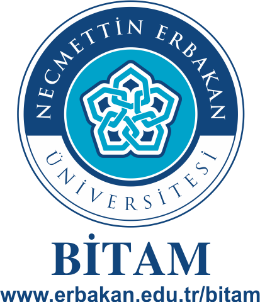 www.erbakan.edu.tr/meramtip*TÜBİTAK/2237-B“Sağlık Bilimleri Alanında Uygulamalı TÜBİTAK Araştırma Proje Önerisi Hazırlama Eğitimi: Konya 2019” 4-6 Ekim 2019N.E.Ü. Meram Tıp FakültesiBAŞVURU FORMU*TÜBİTAK/2237-B“Sağlık Bilimleri Alanında Uygulamalı TÜBİTAK Araştırma Proje Önerisi Hazırlama Eğitimi: Konya 2019” 4-6 Ekim 2019N.E.Ü. Meram Tıp FakültesiBAŞVURU FORMU*TÜBİTAK/2237-B“Sağlık Bilimleri Alanında Uygulamalı TÜBİTAK Araştırma Proje Önerisi Hazırlama Eğitimi: Konya 2019” 4-6 Ekim 2019N.E.Ü. Meram Tıp FakültesiBAŞVURU FORMU*TÜBİTAK/2237-B“Sağlık Bilimleri Alanında Uygulamalı TÜBİTAK Araştırma Proje Önerisi Hazırlama Eğitimi: Konya 2019” 4-6 Ekim 2019N.E.Ü. Meram Tıp FakültesiBAŞVURU FORMUAd-Soyad, ünvan:Ad-Soyad, ünvan:Ad-Soyad, ünvan:TC Kimlik No:TC Kimlik No:TC Kimlik No:Görevi:Görevi:Görevi:Adres:Adres:Adres:Üniversite / Kurum:Üniversite / Kurum:Üniversite / Kurum:Cep Telefonu:Cep Telefonu:Cep Telefonu:Fakülte:Fakülte:Fakülte:E-posta:E-posta:E-posta:Bölüm/Anabilim Dalı:Bölüm/Anabilim Dalı:Bölüm/Anabilim Dalı:Doğum Tarihi (G/A/Y)Doğum Tarihi (G/A/Y)Durum (      ) Doktora/ Uzman           (     ) Doktora /Uzmanlık Tez Aşamasındayım (      ) Doktora/ Uzman           (     ) Doktora /Uzmanlık Tez Aşamasındayım (      ) Doktora/ Uzman           (     ) Doktora /Uzmanlık Tez Aşamasındayım (      ) Doktora/ Uzman           (     ) Doktora /Uzmanlık Tez Aşamasındayım (      ) Doktora/ Uzman           (     ) Doktora /Uzmanlık Tez AşamasındayımDaha Önce 2237 Programı Kapsamında Desteklenen Bir Eğitim Etkinliğine (    ) Katıldım            (     ) KatılmadımDaha Önce 2237 Programı Kapsamında Desteklenen Bir Eğitim Etkinliğine (    ) Katıldım            (     ) KatılmadımDaha Önce 2237 Programı Kapsamında Desteklenen Bir Eğitim Etkinliğine (    ) Katıldım            (     ) KatılmadımDaha Önce 2237 Programı Kapsamında Desteklenen Bir Eğitim Etkinliğine (    ) Katıldım            (     ) KatılmadımYol ve/veya konaklama bursu  (Konya dışı katılımlar için geçerlidir).   (    )  istiyorum  (    )  istemiyorum Yol ve/veya konaklama bursu  (Konya dışı katılımlar için geçerlidir).   (    )  istiyorum  (    )  istemiyorum TÜBİTAK ARDEB’e yürütücü olarak sunduğunuz bir proje:     (    ) var         (    ) yok 		 Var ise Destek Türü : (   ) 1001    (    ) 3501      (     ) 1003        (    ) 1007      (    ) 1002      (    ) 3001      (     ) diğer (    ) olumsuz sonuçlandı               (    ) olumlu sonuçlandı        (    ) değerlendirme devam ediyorTÜBİTAK ARDEB’e yürütücü olarak sunduğunuz bir proje:     (    ) var         (    ) yok 		 Var ise Destek Türü : (   ) 1001    (    ) 3501      (     ) 1003        (    ) 1007      (    ) 1002      (    ) 3001      (     ) diğer (    ) olumsuz sonuçlandı               (    ) olumlu sonuçlandı        (    ) değerlendirme devam ediyorTÜBİTAK ARDEB’e yürütücü olarak sunduğunuz bir proje:     (    ) var         (    ) yok 		 Var ise Destek Türü : (   ) 1001    (    ) 3501      (     ) 1003        (    ) 1007      (    ) 1002      (    ) 3001      (     ) diğer (    ) olumsuz sonuçlandı               (    ) olumlu sonuçlandı        (    ) değerlendirme devam ediyorTÜBİTAK ARDEB’e yürütücü olarak sunduğunuz bir proje:     (    ) var         (    ) yok 		 Var ise Destek Türü : (   ) 1001    (    ) 3501      (     ) 1003        (    ) 1007      (    ) 1002      (    ) 3001      (     ) diğer (    ) olumsuz sonuçlandı               (    ) olumlu sonuçlandı        (    ) değerlendirme devam ediyorTÜBİTAK ARDEB’e yürütücü olarak sunduğunuz bir proje:     (    ) var         (    ) yok 		 Var ise Destek Türü : (   ) 1001    (    ) 3501      (     ) 1003        (    ) 1007      (    ) 1002      (    ) 3001      (     ) diğer (    ) olumsuz sonuçlandı               (    ) olumlu sonuçlandı        (    ) değerlendirme devam ediyorTÜBİTAK ARDEB’e yürütücü olarak sunduğunuz bir proje:     (    ) var         (    ) yok 		 Var ise Destek Türü : (   ) 1001    (    ) 3501      (     ) 1003        (    ) 1007      (    ) 1002      (    ) 3001      (     ) diğer (    ) olumsuz sonuçlandı               (    ) olumlu sonuçlandı        (    ) değerlendirme devam ediyorARBİS (     ) üyeyim     (    ) üye değilim.  ARBİS üyeliği zorunludur (https://arbis.tubitak.gov.tr/)  ARBİS (     ) üyeyim     (    ) üye değilim.  ARBİS üyeliği zorunludur (https://arbis.tubitak.gov.tr/)  ARBİS (     ) üyeyim     (    ) üye değilim.  ARBİS üyeliği zorunludur (https://arbis.tubitak.gov.tr/)  ARBİS (     ) üyeyim     (    ) üye değilim.  ARBİS üyeliği zorunludur (https://arbis.tubitak.gov.tr/)  ARBİS (     ) üyeyim     (    ) üye değilim.  ARBİS üyeliği zorunludur (https://arbis.tubitak.gov.tr/)  ARBİS (     ) üyeyim     (    ) üye değilim.  ARBİS üyeliği zorunludur (https://arbis.tubitak.gov.tr/)  Etkinliğe Katılmak için Planlanan Proje Önerisinin Başlığı (ZORUNLUDUR):Etkinliğe Katılmak için Planlanan Proje Önerisinin Başlığı (ZORUNLUDUR):Yukarıda belirtilen bilgilerin doğru olduğunu beyan ederim.Yukarıda belirtilen bilgilerin doğru olduğunu beyan ederim.Yukarıda belirtilen bilgilerin doğru olduğunu beyan ederim.Yukarıda belirtilen bilgilerin doğru olduğunu beyan ederim.Yukarıda belirtilen bilgilerin doğru olduğunu beyan ederim.Yukarıda belirtilen bilgilerin doğru olduğunu beyan ederim.İmza:İmza:İmza:Tarih:Tarih:Tarih: